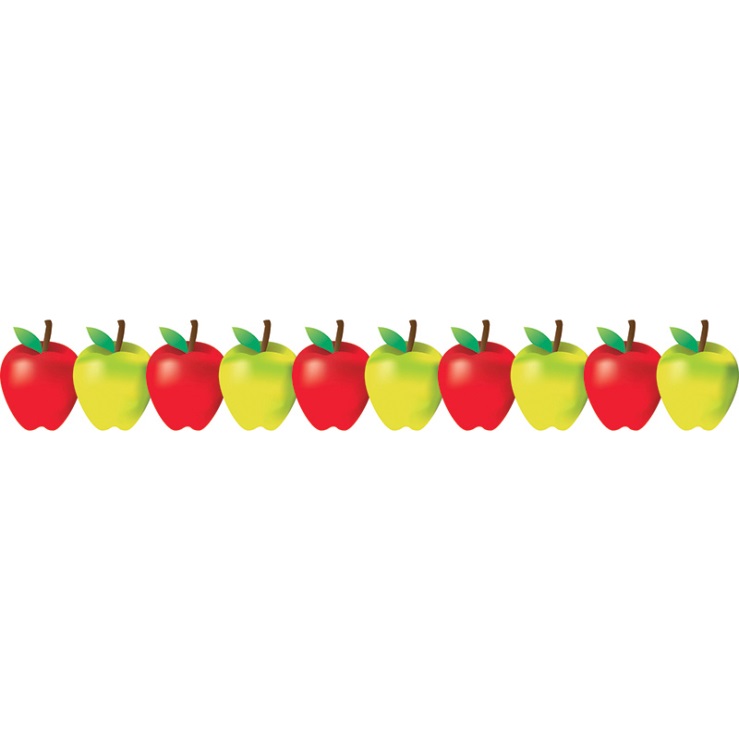 MONDAYLUNDITUESDAYMARDIWEDNESDAYMERCREDITHURSDAYJEUDIFRIDAYVENDREDI3 Labour DayFête du Travail4 Theme: Making friends	Do we know all our friends’ names in our class?  Let’s practice with our special name song!5Getting to know you gameMontessori creative activity: Create art with a friend using beans6Montessori fine motor skill activity: String our buttons one by oneArt with Adriana “Ingredients to a good friend” thumb print tree7    Trace our friends!  Outdoor chalk drawing activity!Montessori sensorial colored button sorting activity. “Children have a natural urge to makes sense of their environment and create order”Emilie the science Gal: Cloud in a jar10  Theme:  Helping others J’aide mes amie(s)!  Plusieurs façons d’aider!Montessori practical life clothesline activity: Fine motor pincer grip hand/eye coordination11Activité Montessori de la vie pratique : On apprend à mettre nos souliersStorytime: Bernstain Bears Lend a Helping HandEmilie the science Gal: Dancing Raisins12   Activité Montessori: Je prends mon tour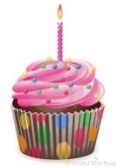 Let’s build a tower togetherMusic with Kimberley: Instrument of the week-the flute13 9:15AM Yogi Doug teaches us how yoga can help us feel good, so we can be good to everyone.  All proceeds raised from this class will be in support of Cindy and her walk for ALS ($5.00)Let’s help our teachers with lunch time preparationsSarah the Science Gal: Building Bridges TogetherMusic with Kimberley: the flute14 Final day to bring scholastic book ordersParachute games that show us how we cooperate, helping each other, to accomplish our goals (for example keeping our colourful parachute up in the air!)17 Theme: I feel good!Livre des émotionsOn verse de l’eau: Activité Montessori (concentration and small muscle control activity)18    Montessori teaching about emotions: Play with our emoji faces in big circle and discuss our feelings Emilie the Science Gal:  Static electricity butterfly experimentYoga with CarolineYoga is a way to exercise our bodies, our breath, and our minds all at the same time. Yoga makes us feel great! Sign up for yoga class and join Caroline for fun postures, yoga games and guided meditations19   9:15AM Michael Woytiuk piano concert “I Feel the Music” ($5.00)We will dance to the children’s song “I Feel Good” and get those feel good endorphins happening!Music with Kimberley: Instrument of the week-the accordion20   7:30PM Meet the teacher evening.  All parents are encouraged to attend.Craft: Let’s make a happy faceSarah the Science Gal: Glitter GermsMusic with Kimberley: accordion21        3:00PM Spectacle - Capucine au Pays des Rêves: Une aventure sur l’estime de soi ($9.00)Montessori activity: Make a sensory bottleSinging happy songs in big circle!24 Theme: Apples!Sing apple songs!Montessori sensorial lesson: matching the apple colours game25  Montessori spooning out beads activity: These simple activities isolate single skills children will later need, in combination, for more complex processes.Apple muffins for dessert!26 Wear your red pyjamas for an apple breakfast and PJ day at schoolCueillir les pommes avec AlanaMusic with Kimberley: Instrument of the week-the ukulele27We will make an apple craft with Adriana!Sarah the Science Gal: Fizzing ApplesMusic with Kimberley: ukulele28    Montessori activity: Pasta threading: Great for developing fine-motor skills and for improving concentration and patienceEmilie the Science Gal:  Rainbow Eruptions!The apple tree counting activity